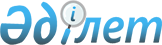 О наименовании безымянных улиц микрорайона "Атамекен" поселка Круглоозерный и микрорайона "Сайран" села Серебряково города УральскаРешение акима поселка Круглоозерный города Уральска Западно-Казахстанской области от 26 февраля 2015 года № 4. Зарегистрировано Департаментом юстиции Западно-Казахстанской области 20 марта 2015 года № 3856      В соответствии с Законами Республики Казахстан "О местном государственном управлении и самоуправлении в Республике Казахстан" от 23 января 2001 года, "Об административно-территориальном устройстве Республики Казахстан" от 8 декабря 1993 года, с учетом мнения населения поселка Круглоозерный и села Серебряково и на основании заключения Западно-Казахстанской областной ономастической комиссии, аким поселка РЕШИЛ:

      1. Присвоить безымянным улицам микрорайона "Атамекен" поселка Круглоозерный и микрорайона "Сайран" села Серебряково города Уральска следующие наименования:

      1) по микрорайону "Атамекен" поселка Круглоозерный:

      № 1 проектная улица – улица "Ақбұлақ";

      № 2 проектная улица – улица "Сыпыра жырау";

      № 3 проектная улица – улица "Еңбек";

      № 4 проектная улица – улица "Бөгенбай батыр";

      № 5 проектная улица – улица "Бірлік";

      № 6 проектная улица – улица "Қабанбай батыр";

      № 7 проектная улица – улица "Бақыт";

      № 8 проектная улица – улица "Шалкиіз жырау";

      № 9 проектная улица – улица "Аламан";

      № 10 проектная улица – улица "Бақшалы";

      № 11 проектная улица – улица "Көкпар";

      № 12 проектная улица – улица "Марқасқа";

      № 13 проектная улица – улица "Жастар";

      № 14 проектная улица – улица "Өрнек";

      № 15 проектная улица – улица "Желекті";

      № 16 проектная улица – улица "Жусанды";

      2) по микрорайону "Сайран" села Серебряково:

      № 1 проектная улица – улица "Өркен";

      № 2 проектная улица – улица "Жанақ ақын";

      № 3 проектная улица – улица "Темірқазық";

      № 4 проектная улица – улица "Үмбетей жырау";

      № 5 проектная улица – улица "Шал ақын";

      № 6 проектная улица – улица "Сүмбіле";

      № 7 проектная улица – улица "Таңшолпан";

      № 8 проектная улица – улица "Даму".

      2. Главному специалисту государственного учреждения "Аппарат акима поселка Круглоозерный города Уральска" (Ниязова Ж.) обеспечить государственную регистрацию данного решения в органах юстиции, его официальное опубликование в информационно-правовой системе "Әділет" и в средствах массовой информации.

      3. Контроль за исполнением настоящего решения возложить на заместителя акима поселка Сумкину Т. А.

      4. Настоящее решение вводится в действие по истечению десяти календарных дней после первого официального опубликования.




					© 2012. РГП на ПХВ «Институт законодательства и правовой информации Республики Казахстан» Министерства юстиции Республики Казахстан
				
      Аким поселка

М. Нуржанов
